Pinion Pine Fire DeptShift Trade Request Form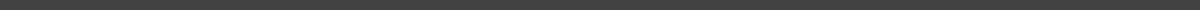 Date Requested___________________________Employee Requesting Trade/Signature____________________________________________________________________________Employee Filling In/SignatureHours Requesting_____________________________________________________________________________________________________________________________________________________________ApprovedDenied Reason for denial:________________________________________________________________________________________________________________________________________Approved by/Signature___________________________________________________________Date Approved_________________________________________________________Upon approval it is understood that the employee listed as the fill in employee is now responsible to work the hours requested above.  Failure to get adequate approval will result in a no call/no show by the requestee. All approvals must be made by the Assistant Chief or Chief. All requests should be done at least 48 hours prior to shift date and employees are responsible for all pay back hours. Both employees should retain a copy of this form for their records. 